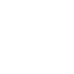 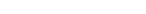 Swedish for  international  students 1B Lektion 3 Teacher: Isabella Fröjdman  Bo Kaspers orkester: Hon är så söt https://www.youtube.com/watc h?v=9zqoUy0b3eI 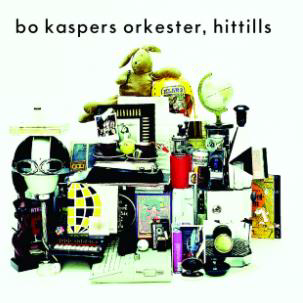 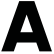 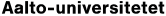 Dagens program -	Gå på kurs: Flashcards och A+B-meningarna 
-	s. 63: A6 + skriv en egen kurs -	Imperativ: Egna meningar -	S. 64: Sofias blogg -	Adverb: Hur ofta? S. 65 -    s. 65: B1-	Hörförståelse s. 67: B6 -	Språkskolan: Lilla My flyttar in & 10 bekanta ord Gå på kurs: Quizlet och  A+B- 
meningarna 1)	GÅ PÅ KURS Flashcards | Quizlet 2)    A+B-meningarna:  A + B Gå på kurs.pdf (aalto.fi)s. 63: A6  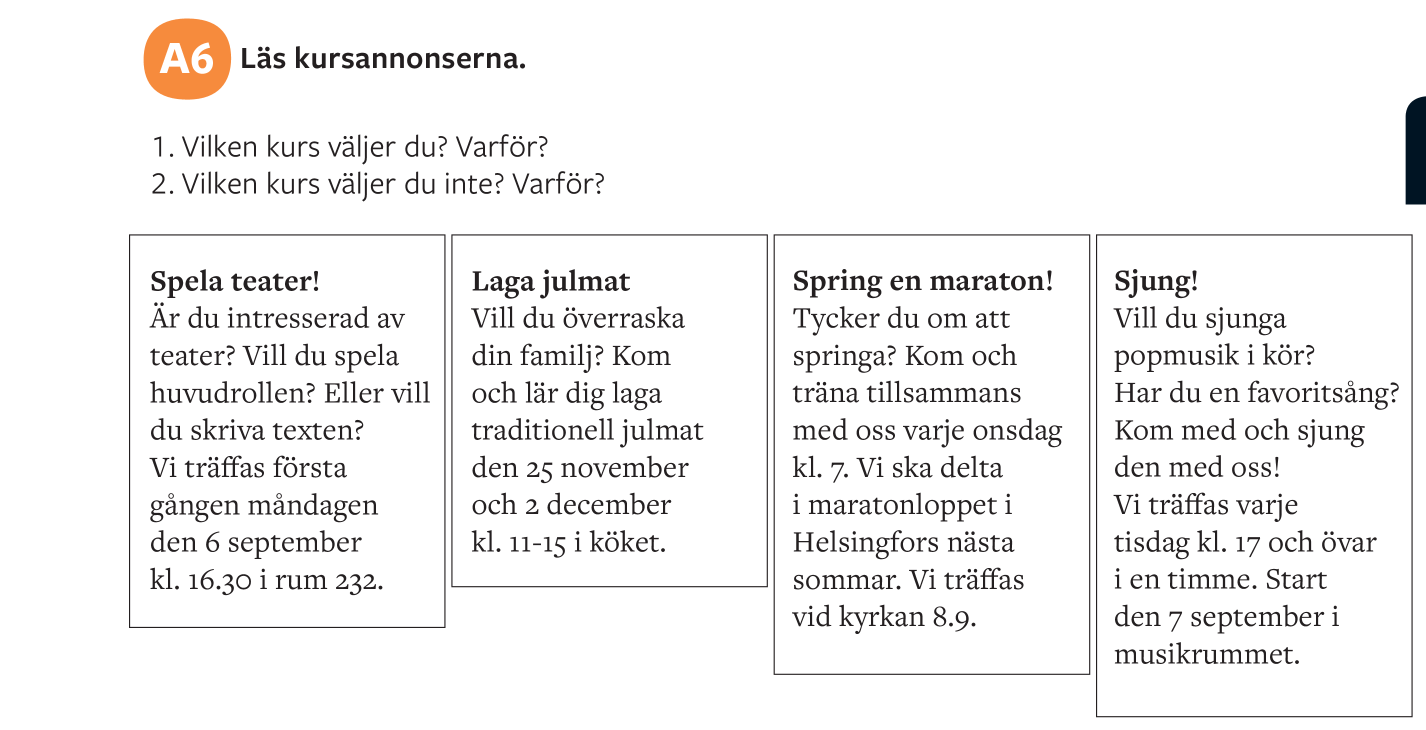 Arbeta med ditt par. Skriv en egen annons. Hurdan är din kurs?Imperativ s. 60 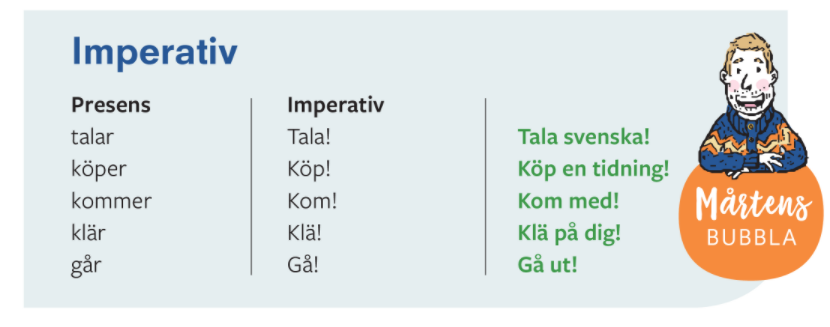 Egna exempel s. 64: Sofias blogg 1/2 - älskar att fotografera - älskar sport 
- Idag ska jag visa... - ett par fotografier - går på gym - varje dag - spelar innebandy - aldrig – alltid - dansa folkdans tillsammans - Vi tränar alltid på tisdag. - musik är viktigt för mig - ibland sjunger Emil karaoke s. 64: Sofias blogg 2/2 - jag sjunger bara i duschen - en utfärd i skogen - att teckna - vi går på konstutställning eller museum 
- På sommaren brukar vi segla i skärgården. 
- fota/fotografera naturen - min favoritbild - jag gör det ofta - naturen är så vacker där - Jag berättar mera om resan nästa gång. 
- Ha det så bra! Hur ofta? s. 65 Alltid, ofta, ibland, sällan, aldrig 1) Jag spelar alltid tennis på tisdagar. 2) På tisdagar spelar jag alltid tennis. 3) Hon går ofta på bio. 4) Han läser sällan böcker. 5) Vi äter aldrig hamburgare. 
6) Jag dansar salsa ibland. 
7) Ibland dansar jag salsa. Hörförståelse s. 67: B6 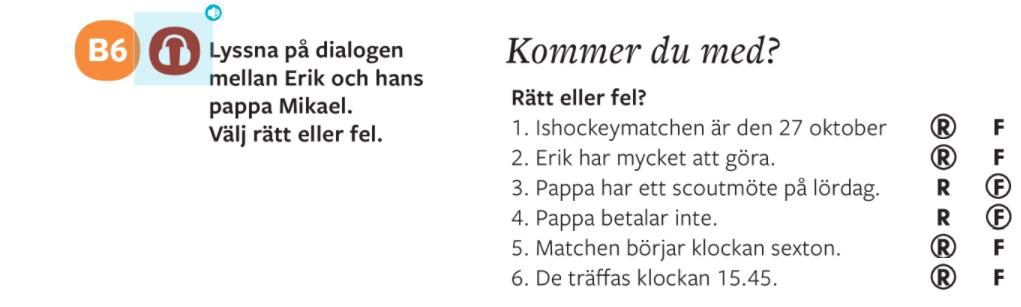 Muminfamiljen -	En berättelse om Muminfamiljen som bor i Mumindalen  (=Moominvalley). 
-	Figurerna: -	Snusmumriken 
-	Muminmamma 
-	Snorkfröken  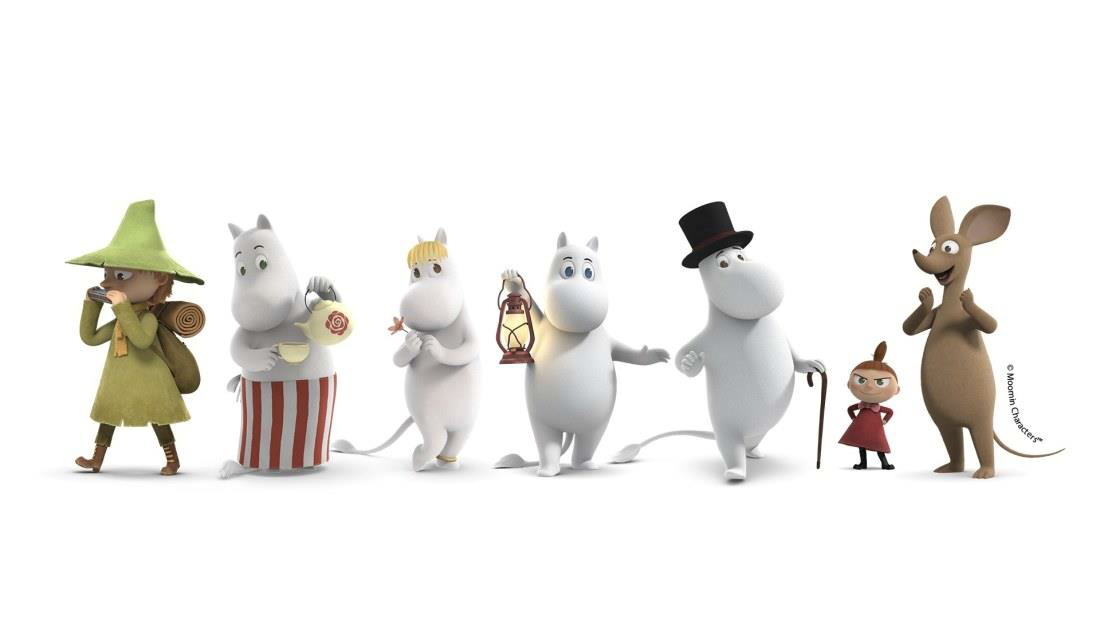 -	Mumintrollet 
-	Muminpappa   
-	Lilla My -	Hemulen Muminfamiljen 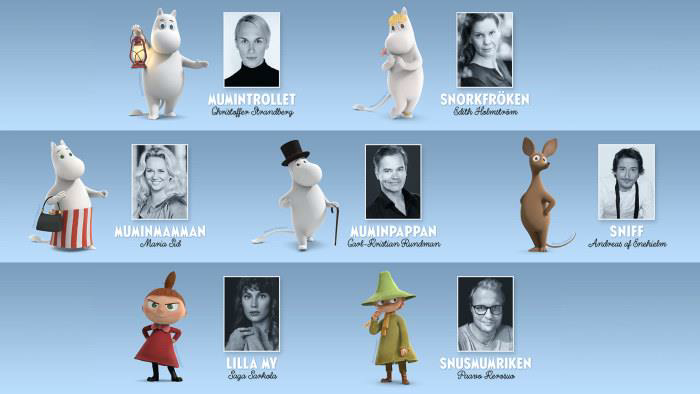 Språkskolan: Lilla my flyttar in https://sprakskolan.yle.fi/?programId=YLE-sv-1- 4583751#/player/video-60b0dc84b512bf1a044a78f0 Skriv 10 bekanta ord till Answergarden: https://answergarden.ch/2371786 Uttal •	https://swedish-for-all.se/sfi-steg-learning-steps/uttal-1-vokaler/ (Svenska för alla) 
•	https://open.spotify.com/show/4pCr2OsjMochpEuc5iKR9i (Lätt svenska med Oscar) +  
https://www.youtube.com/channel/UCez7ckQUZhums7Rj0VuSrag •	https://aalto.cloud.panopto.eu/Panopto/Pages/Viewer.aspx?id=2f2ef5e5- 1a7e-47fb-aeb4-ae3c00b666e5 (Heidis video om vokaler och  
konsonanter) •	https://open.spotify.com/show/4Tvyvsme6uBweiloJK7M3G (Easy Swedish) 
•	https://open.spotify.com/show/6qFwI9Sm317GrVorN6MfV1 (Simple Swedish Podcast) Hemuppgifter till onsdag 2.111) Hur ofta? s. 65 + B3 2) Lär dig orden s. 64: Sofias blogg 3) Gör uppgifterna s. 66: B4 och s. 67 B5. 